КАЛЕНДАРЬ СОБЫТИЙ И МЕРОПРИЯТИЙ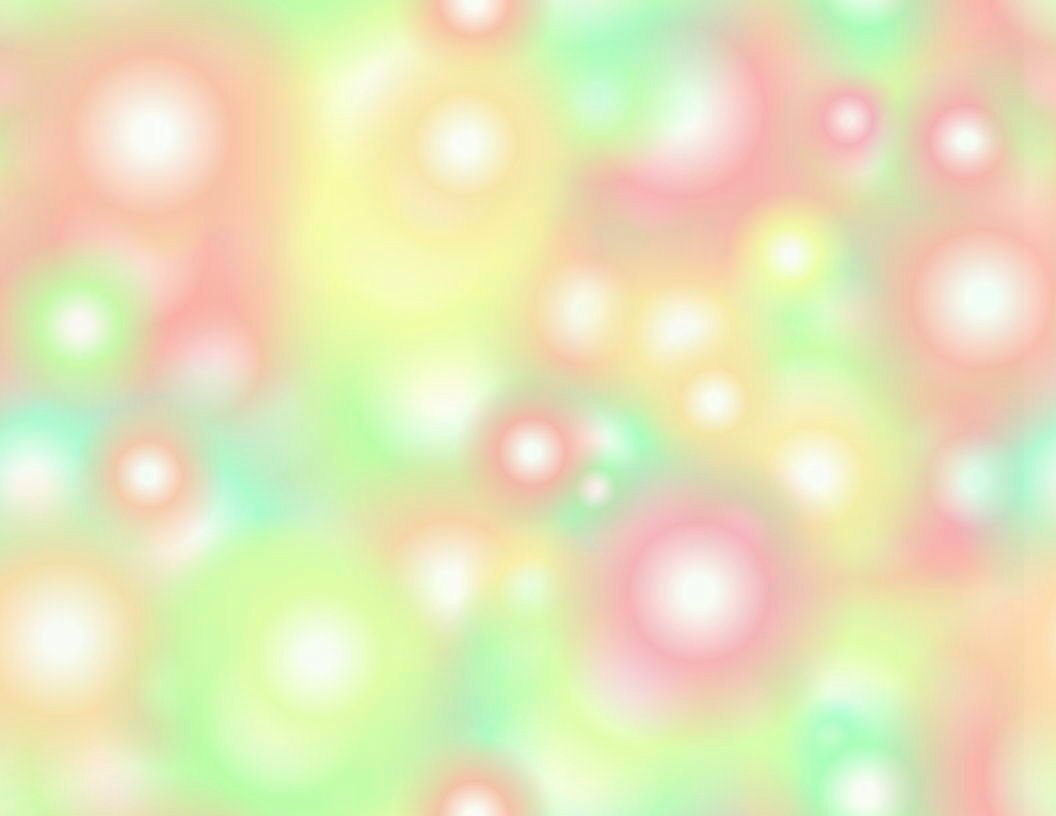 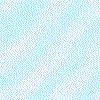 МУНИЦИПАЛЬНОГО РАЙОНА БЕЗЕНЧУКСКИЙНА  АПРЕЛЬ  2014 ГОДАМероприятия МБУК « Безенчукский межпоселенческий культурно-досуговый центр» муниципального района Безенчукский Самарской областиМероприятия МБУК « Безенчукская межпоселенческая центральная библиотека» муниципального района Безенчукский Самарской область.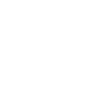 
Мероприятия МАУК « Безенчукский центр досуга» г/п Безенчук муниципального района Безенчукский Самарской областиМероприятия МБУ « Комитет по физической культуре и спорту» муниципального района Безенчукский Самарской областиПлан работыМуниципального бюджетного учреждения «Дом молодежных организаций»муниципального района Безенчукский Самарской области №Наименование мероприятияДата, время проведенияМесто проведенияОтветственное должностное лицо(Ф.И.О., должность) МБУК « Безенчукский межпоселенческий культурно-досуговый центр» МБУК « Безенчукский межпоселенческий культурно-досуговый центр» МБУК « Безенчукский межпоселенческий культурно-досуговый центр» МБУК « Безенчукский межпоселенческий культурно-досуговый центр» МБУК « Безенчукский межпоселенческий культурно-досуговый центр»1.Районный фестиваль театральных коллективов «Театральная весна»12.04.2014г. 11:00ч.МБУК «БМКДЦ»Морозова Е.В.- директор МБУК «БМКДЦ»2.Семинар практикум «Организация мероприятий по популяризации здорового образа жизни в детской молодежной среде»                         на базе СДК с. Купино15.04.2014г. 11:00ч.Купинский СДКМорозова Е.В.- директор МБУК «БМКДЦ»3.Районный фестиваль народного творчества «Чем живёшь ты сельская глубинка»  26.04.2014г. 11:00ч.МБУК «БМКДЦ»Морозова Е.В.- директор МБУК «БМКДЦ»структурное подразделение Васильевский СДКструктурное подразделение Васильевский СДКструктурное подразделение Васильевский СДКструктурное подразделение Васильевский СДКструктурное подразделение Васильевский СДК4.Юмористическая развлекательная программа «Путешествие солнечных зайчиков»01.04.2014г.12:00ч.структурное подразделениеВасильевский СДККиселева Н.В.  -   зав. струк. подразделением            Идкаева Е.Л - худ.рук.5.04.04.2014г.13:00ч.структурное подразделениеВасильевский СДККиселева Н.В.  -   зав. струк. подразделением            Идкаева Е.Л - худ.рук6.Конкурс талантов «Хочу быть артистом»09.04.2014г.16:00ч.структурное подразделениеВасильевский СДККиселева Н.В.  -   зав. струк. подразделением            Идкаева Е.Л - худ.рук7.Игра – путешествие «Космические приключения»10.04.2014г. 10-00ч.структурное подразделениеВасильевский СДККиселева Н.В.  -   зав. струк. подразделением            Идкаева Е.Л - худ.рук8.Командные соревнования «Школа космонавтов»11.04.2014г. 12:00ч.структурное подразделениеВасильевский СДККиселева Н.В.  -   зав. струк. подразделением            Идкаева Е.Л - худ.рук9.Развлекательная программа «Пора в космос»12.04.2014г.19:00ч.структурное подразделениеВасильевский СДККиселева Н.В.  -   зав. струк. подразделением            Идкаева Е.Л - худ.рук10.Познавательная программа по духовному воспитанию «Сказка о Пасхальном яйце»18.04.2014г.15:30ч.структурное подразделениеВасильевский СДККиселева Н.В.  -   зав. струк. подразделением            Идкаева Е.Л - худ.рук11.Музыкальная гостиная «Русь поэзией жива»28.04.2014г.11:00ч.структурное подразделениеВасильевский СДККиселева Н.В.  -   зав. струк. подразделением            Идкаева Е.Л - худ.рукструктурное подразделение Екатериновский СДКструктурное подразделение Екатериновский СДКструктурное подразделение Екатериновский СДКструктурное подразделение Екатериновский СДКструктурное подразделение Екатериновский СДК12.Развлекательная программа День смеха «Апрельские улыбки»02.04.2014г. 14:00ч.структурное подразделение Екатериновский СДКРоманова А.Б. – зав.структурным подразделением Екатериновский СДК13.«Конференция граждан сельского поселения Екатериновка»10.04.2014г. 15:00ч.структурное подразделение Екатериновский СДКРоманова А.Б. – зав.структурным подразделением Екатериновский СДК14.Познавательная программа ко Дню Космонавтики «Космос далекий и близкий» 11.04.2014г. 15:00ч.  структурное подразделение Екатериновский СДКРоманова А.Б. – зав.структурным подразделением Екатериновский СДК15.с 16.04.2014г. по 27.04.2013г.структурное подразделение Екатериновский СДКРоманова А.Б. – зав.структурным подразделением Екатериновский СДК16.Вечер отдыха за тех кому за … «Пасхальный звон»25.04.2014г.18:00ч.структурное подразделение Екатериновский СДКРоманова А.Б. – зав.структурным подразделением Екатериновский СДКструктурное подразделение Звездинский СДКструктурное подразделение Звездинский СДКструктурное подразделение Звездинский СДКструктурное подразделение Звездинский СДКструктурное подразделение Звездинский СДК17.Развлекательная программа «Веселые вытворяшки»01.04.2014г. 12:00ч.структурное подразделение Звездинский СДКСтукманова Л.В. - зав.структурным подразделением Звездинский СДК18.Видео урок «13 апреля Всемирный день рок – н –ролла»15.04.2014г. 11:00ч.структурное подразделение Звездинский СДКСтукманова Л.В. - зав.структурным подразделением Звездинский СДК19.Мастер класс «Пасхальные яйца»16.04.2014г. 11:00ч.структурное подразделение Звездинский СДКСтукманова Л.В. - зав.структурным подразделением Звездинский СДК20.Видео урок «Международный день танца»29.04.2014г.  11:00ч.структурное подразделение Звездинский СДКСтукманова Л.В. - зав.структурным подразделением Звездинский СДКструктурное подразделение Красносельский СКструктурное подразделение Красносельский СКструктурное подразделение Красносельский СКструктурное подразделение Красносельский СКструктурное подразделение Красносельский СК21.Игровая программа «Первоапрельский розыгрыш»01.04.2014г. 12:00ч.структурное подразделение Красносельский СКГордиенко Ф.А.-  зав.структурным подразделением Красносельский СК22.Лекция – беседа о пользе здорового образа жизни «Своя кожа – рубахи дороже»06.04.2014г.13:00ч.структурное подразделение Красносельский СКГордиенко Ф.А.-  зав.структурным подразделением Красносельский СК23.Викторина ко Дню космонавтики «Космическая одиссея» 12.04.2013г. 12:00ч.структурное подразделение Красносельский СКГордиенко Ф.А.-  зав.структурным подразделением Красносельский СК24.«Праздник светлой Пасхи» 20.04.2013г. 15:00ч.структурное подразделение Красносельский СКГордиенко Ф.А.-  зав.структурным подразделением Красносельский СКструктурное подразделение Купинский СДКструктурное подразделение Купинский СДКструктурное подразделение Купинский СДКструктурное подразделение Купинский СДКструктурное подразделение Купинский СДК25.Познавательно – игровая программа «Книги – наши друзья» 03.04.2014г.16:30ч.структурное подразделение Купинский СДКСеверина О.Н. - зав.структурным подразделением Купинский СДК26.Познавательная программа «Птичий переполох»04.04.2014г.16:00ч.структурное подразделение Купинский СДКСеверина О.Н. - зав.структурным подразделением Купинский СДК27.Клуб женщин «День здоровья»09.04.2014г.16:00ч.структурное подразделение Купинский СДКСеверина О.Н. - зав.структурным подразделением Купинский СДК28.Тематическое мероприятие «Школа космонавтов»10.04.2014г.16:30ч.структурное подразделение Купинский СДКСеверина О.Н. - зав.структурным подразделением Купинский СДК29.Творческая мастерская «Крашена – красавица»17.04.2014г.16:30ч.структурное подразделение Купинский СДКСеверина О.Н. - зав.структурным подразделением Купинский СДК30.Познавательное мероприятие «Пасхальные игры» 24.04.2014г.11: 00ч.структурное подразделение Купинский СДКСеверина О.Н. - зав.структурным подразделением Купинский СДК31.Позновательно- игровая программа «Пасха праздник праздников»24.04.2014г. 15:00ч.структурное подразделение Купинский СДКСеверина О.Н. - зав.структурным подразделением Купинский СДК32.Юбилейное мероприятие «30 лет Дому культуры»30.04.2014г 15:00ч.структурное подразделение Купинский СДКСеверина О.Н. - зав.структурным подразделением Купинский СДКструктурное подразделение Натальинский СДКструктурное подразделение Натальинский СДКструктурное подразделение Натальинский СДКструктурное подразделение Натальинский СДКструктурное подразделение Натальинский СДК33.Вечер посвященный «Дню смеха» - «Хорошее настроение – это модно»    01.04.2014г.18:00ч.структурное подразделение Натальинский СДКДмитриева М.В. - зав.структурным подразделением Натальинский СДК34.Познавательная викторина «Наши соседи по планете»06.04.2014г.11:00ч.структурное подразделение Натальинский СДКДмитриева М.В. - зав.структурным подразделением Натальинский СДК35.Познавательная игровая программа «Юрий Алексеевич Гагарин. Первый человек в космосе» 12.04.2014г.15:00ч.структурное подразделение Натальинский СДКДмитриева М.В. - зав.структурным подразделением Натальинский СДК36.Фольклорный праздник «Пасхальная радость»20.04.2014г.11:00ч.структурное подразделение Натальинский СДКДмитриева М.В. - зав.структурным подразделением Натальинский СДК37.Конкурсно - игровая программа «Музыкальные шутки»27.04.2014г.18:00чструктурное подразделение Натальинский СДКДмитриева М.В. - зав.структурным подразделением Натальинский СДКструктурное подразделение Переволокский СДКструктурное подразделение Переволокский СДКструктурное подразделение Переволокский СДКструктурное подразделение Переволокский СДКструктурное подразделение Переволокский СДК38.Развлекательная игровая программа «1 апреля – никому не верь!»01.04.2014г. 14:00ч.структурное подразделение Переволокский СДКЕлуферьева Н.А.- зав.структурным подразделением Переволокский СДК39.Викторина « Международный день книги»04.04.2014г. 12:00ч.структурное подразделение Переволокский СДКЕлуферьева Н.А.- зав.структурным подразделением Переволокский СДК40.Литературно – музыкальная программа «Всемирный день авиации и космонавтики»12.04.2014г. 13:00ч.структурное подразделение Переволокский СДКЕлуферьева Н.А.- зав.структурным подразделением Переволокский СДК41.Театральное представление «Пасха – праздник праздников»20.04.21014г.13:00ч. структурное подразделение Переволокский СДКЕлуферьева Н.А.- зав.структурным подразделением Переволокский СДКструктурное подразделение Песоченский СДКструктурное подразделение Песоченский СДКструктурное подразделение Песоченский СДКструктурное подразделение Песоченский СДКструктурное подразделение Песоченский СДК42.« Смеяться разрешается!»01.04.2014г. 12:00ч. структурное подразделение Песоченский СДКФучеджи А.В. - зав.структурным подразделением Песоченский СДК43.« Волшебный сундучок!»04.04.2014г. 14:30ч. структурное подразделение Песоченский СДКФучеджи А.В. - зав.структурным подразделением Песоченский СДК44.« Времена года»08.04.2014г. 14:00ч.структурное подразделение Песоченский СДКФучеджи А.В. - зав.структурным подразделением Песоченский СДК45.« День космонавтики»11.04.2014г 11-00ч.структурное подразделение Песоченский СДКФучеджи А.В. - зав.структурным подразделением Песоченский СДК46.Вечер отдыха12.04.2014г. 20-00ч.структурное подразделение Песоченский СДКФучеджи А.В. - зав.структурным подразделением Песоченский СДК47.« Не навреди!»15.04.2014г 15-00чструктурное подразделение Песоченский СДКФучеджи А.В. - зав.структурным подразделением Песоченский СДК48.« Вот как мы танцуем!»18.04.2014г. 15-00ч.структурное подразделение Песоченский СДКФучеджи А.В. - зав.структурным подразделением Песоченский СДК49.« Молодёжь голосует за здоровье!»24.04.2014г. 14-00ч.структурное подразделение Песоченский СДКФучеджи А.В. - зав.структурным подразделением Песоченский СДК50Вечер отдыха26.03.2014г. 14-00ч.структурное подразделение Песоченский СДКФучеджи А.В. - зав.структурным подразделением Песоченский СДК51.« Мы в армии служить готовы!»29.04.2014г. 14-00ч.структурное подразделение Песоченский СДКФучеджи А.В. - зав.структурным подразделением Песоченский СДКструктурное подразделение Макарьевский СДКструктурное подразделение Макарьевский СДКструктурное подразделение Макарьевский СДКструктурное подразделение Макарьевский СДКструктурное подразделение Макарьевский СДК52.Конкурсно-игровая программа для детей « День космонавтики»12.04.2014г. 15-00ч.структурное подразделение Макарьевский СДКШик Л. Л.- зав.структурным подразделением Макарьевский СДК53.Игровая программа для детей « Пасха»20.04.2014г. 12-00ч.структурное подразделение Макарьевский СДКШик Л. Л.- зав.структурным подразделением Макарьевский СДК№Наименование мероприятияДата, время проведенияМесто проведенияОтветственное должностное лицо(Ф.И.О., должность)1.Книжные выставки:«Гений и его эпоха» (к 450-летию со дня рождения У.Шекспира);«Сто советов на здоровье» (к Всемирному дню здоровья);«Великий маленький человек» (к 125-летию со дня рождения Ч.Чаплина).В течение месяцаБакеева В.Н., библиотекарь отдела обслуживания БМЦБ,Морозова Т.Ю., библиограф;Бакеева В.Н., Полуханова Н.Ю., библиотекари отдела обслуживания БМЦБ;Бакеева В.Н., библиотекарь отдела обслуживания БМЦБТеплоухова Т.В., зав. отделом обслуживания БМЦБМесто проведения:абонементчитальный залабонементБезенчукской межпоселенческой центральной библиотеки2.Книжные выставки:«Герои звёздных трасс» (о космонавтах);«В поисках живой души» (к 205-летию со дня рождения Н.В.Гоголя);«Летопись цивилизации» (к 80-летию со дня основания книжной серии «Жизнь замечательных людей»).Информационные листы:«Обличитель крепостного права» (к 270-летию Д.И.Фонвизина);«Национальная гордость» (к 450-летию У.Шекспира) и др.В течение месяцаМахтева Л.Н., заведующая Городской библиотекой - филиаломМесто проведения: Городская библиотека — филиал3.Книжные выставки:«Художественный мир Гоголя» (к 205-летию со дня рождения);«Великий потрясатель сцены» (к 450-летию со дня рождения У.Шекспира);«Создатель первой русской национальной комедии» (к 270-летию со дня рождения Д.Фонвизина);«Покорители загадочного космоса»;«Театр зверей Дурова»;«Пернатый мир»;«Великий сказочник датского королевства»;«Будьте здоровы, дети!»;«Талантливые пейзажисты России».В течение месяцаКузнецова Т.М., заведующая Городской детской библиотекой - филиаломМесто проведения: Городская детская библиотека — филиал4.Книжные выставки:«Здоровым будешь — всё добудешь»;«Книжное царство — премудрое государство».В течение месяцаЯндушкина Е.В., заведующая Звездинской сельской библиотекойМесто проведения: Звездинская сельская библиотека5.«Предъявите свою песенку» - праздник, посвящённый Дню птиц (для учащихся 2-3 классов)01.04.2014 г.,11.00 чКузнецова Т.М., заведующая Городской детской библиотекойМесто проведения:Городская детская библиотека6.День смеха - развлекательно-познавательная программа для детей и юношества (совместно с СДК)01.04.2014 г.,15.00 чШерстнёва Л.Е., библиотекарь Александровской сельской библиотекиМесто проведения:Александровская сельская библиотека 7.День смеха — юмористическая программа (совместно с СДК)01.04.2014 г.Соловьёва Г.Н., библиотекарь Сосновской сельской библиотекиМесто проведения: Сосновский СДК8.Обзор книжной выставки «Абсолютный классик отечественной литературы» (к 205-летию со дня рождения Н.В.Гоголя)01.04.2014 г.Куркуль М.И., заведующая Ольгинской  сельской библиотекойМесто проведения: Ольгинская сельская библиотека9.«Дар сатирика» - книжная выставка, обзор (к 205-летию со дня рождения Н.В.Гоголя)01.04.2014 г.Белоусова И.Г., библиотекарь Покровской сельской библиотекиМесто проведения: Покровская сельская библиотека10.«Загадочный Гоголь» - книжная выставка, беседа о жизни и творчестве писателя (к 205-летию со дня рождения Н.В.Гоголя) — для старшеклассников01.04.2014 г.,15.00 чЕвдокимова А.М., библиотекарь Прибойской сельской библиотекиМесто проведения:Прибойская сельская библиотека 11.«Весёлые тропинки» - литературное занятие из цикла «Я с книгой открываю мир» (для учащихся 1-х классов школ № 1, 2 п.Безенчук)01.04.2014 г.,13.00 ч;02.04.2014 г.,13.30 чРоманова Е.В., библиотекарь читального зала Детской районной библиотекиМесто проведения: Детская районная библиотека12.День смеха«Смех — дело серьёзное» - юмористическая программа (для учащихся среднего и старшего возраста)01.04.2014 г.,15.00 чСосновская А.Ф.,заведующая Натальинской сельской библиотекойМесто проведения:Натальинская сельская библиотека13.«Пернатый народец» - тематическая программа, посвящённая Международному дню птиц (для детей разного возраста)01.04.2014 г.,14.00 чЯндушкина Е.В., заведующая Звездинской сельской библиотекойМесто проведения:Звездинская сельская библиотека (ч/з)14.«Глава литературы, глава поэтов» - книжная выставка, обзор (к 205-летию со дня рождения Н.В.Гоголя)01.04.2013 г.Савельева М.В., библиотекарь Купинской сельской библиотекиМесто проведения:Купинская сельская библиотека 16.«Мы дружим с книгой» - работа передвижного пункта (выдача книг детям — воспитанникам детского сада «Золотой петушок»)01.04., 08.04.,15.04., 22.04., 29.04.2014 г.Ерцкина Т.В., заведующая Детской районной библиотекой,Зотова Н.В., библиотекарьМесто проведения:д/с «Золотой петушок»17.Читательская акция «Ромашковый букет»С 01.04. по 30.04.2014 г.Петухова Т.А., библиотекарь Детской районной библиотекиМесто проведения: Детская районная библиотека18.Международный день детской книгиСлайд-обзор «Все сказки в гости к нам»02.04.2014 г.,13.00 чЗотова Н.В., библиотекарь Детской районной библиотекиМесто проведения: Детская районная библиотека19.Международный день детской книги«Дядя Фёдор и его друзья» - литературное лото по произведениям Э.Успенского (для учащихся 2-4 кл.)02.04.2014 г.,13.00 чКапанова Е.Н., заведующая Екатериновской сельской библиотекойМесто проведения: Екатериновская сельская библиотека20.Международный день детской книги«Волшебный зонтик» - литературная игра по сказкам Г.Х.Андерсена02.04.2014 г.,15.00 чПетухова Н.В., заведующая Песоченской сельской библиотекойМесто проведения: Песоченская сельская библиотека21.Международный день детской книгиПознавательно-развлекательная программа «Культура — это не количество прочитанных книг, а количество понятых!» (для детей 8-14 лет)02.04.2014 г.,11.00 чКуркуль М.И., заведующая Ольгинской  сельской библиотекойМесто проведения: Ольгинская сельская библиотека22.Международный день детской книги«По страницам любимых книг» - громкие чтения (для детей разного возраста)02.04.2014 г.,13.00 чЯндушкина Е.В., заведующая Звездинской сельской библиотекойМесто проведения:Звездинская сельская библиотека (ч/з)23.Международный день детской книги.«Книга открывает мир» - праздник для учащихся 1-4 классов02.04.2013 г.Квасова Т.А., библиотекарь Преполовенской сельской библиотекиМесто проведения: Преполовенская школа24.«Если в сказку очень верить, то она к тебе придёт» - праздник для детей 1-3 классов (к дню рождения Г.Х.Андерсена)03.04.2014 г.,12.00 чКузнецова Т.М., заведующая Городской детской библиотекойМесто проведения:Городская детская библиотека25.Экспозиция «Музеи мира»С 03.04.2014 г.Куркуль М.И., заведующая Ольгинской  сельской библиотекойМесто проведения: Ольгинская сельская библиотека26.Выездной семинар библиотечных работников МБУК «БМЦБ». Тема: «Выставочная деятельность библиотеки».Ориентировочно04.04.2014 г.,11.00 чПропадалина Т.Н., руководитель МБУК «БМЦБ»;Кантеева Э.А., методист МБУК «БМЦБ»,Евдокимова А.М., библиотекарь Прибойской сельской библиотекиМесто проведения:Прибойская сельская библиотека — филиал МБУК «БМЦБ»27.«Я — человек! Я должен жить!» - тематическая выставкаС 04.04.2014 г.Снопкова О.А.,заведующая Осинской сельской библиотекойМесто проведения:Осинская сельская библиотека28.«Страна Лингвиния» - тематическое мероприятие, посвящённое русскому языку (для учащихся 5-6 классов)04.04.2014 г.,15.00 чСавдиерова М.В., библиотекарь Переволокской сельской библиотекиМесто проведения:Переволокская сельская библиотека 29.Выставка «Книги — юбиляры 2014»: Ю.В.Бондарев «Горячий снег» (45 лет)С 06.04.2014 г.Куркуль М.И., заведующая Ольгинской  сельской библиотекойМесто проведения: Ольгинская сельская библиотека30.Книжный просмотр-коллаж «Космические фантазии»С 07.04.2014 г.Романова Е.В., библиотекарь читального зала Детской районной библиотекиМесто проведения: Детская районная библиотека31.«Курить — здоровью вредить!» - информационный час для школьников07.04.2014 г.,13.00 чКапанова Е.Н., заведующая Екатериновской сельской библиотекойМесто проведения: Екатериновская школа32.«Ожившие истории» - литературное занятие из цикла «Я с книгой открываю мир» (для учащихся 1-х классов школ № 1, 2 п.Безенчук)08.04.2014 г.,13.00 ч;09.04.2014 г.,13.30 чРоманова Е.В., библиотекарь читального зала Детской районной библиотекиМесто проведения: Детская районная библиотека33.«Волшебные вёдра, петух и ручеёк» - театрализованное кукольное представление (для дошкольников и младших школьников)08.04.2014 г.,16.00 чСосновская А.Ф.,заведующая Натальинской сельской библиотекойМесто проведения:Натальинская сельская библиотека34.«Здоровье — бесценный дар» - урок ЗОЖ для учащихся 3-4 классов09.04.2014 г.,11.30 чКузнецова Т.М., заведующая Городской детской библиотекойМесто проведения:Городская детская библиотека35.«Труд и жизнь неразделимы» - литературно-фольклорный праздник09.04.2014 г.,12.00 чКапанова Е.Н., заведующая Екатериновской сельской библиотекойМесто проведения: Екатериновская сельская библиотека36.«Весь мир — театр, а люди в нём — актёры» - литературный час, посвящённый творчеству У.Шекспира (к 250-летию со дня рождения)(для школьников и студентов медучилища).К мероприятию будет оформлен буклет-проспект «Гений и его эпоха»10.04.2014 г.,17.04.2014 г.,14.30 чТеплоухова Т.В.Зав. отделом обслуживанияБМЦБМорозова Т.Ю., библиограф МБУК «БМЦБ»Место проведения:Безенчукская межпоселенческая центральная библиотека37.«Путешествие по Эрмитажу» - виртуальная экскурсия для юношества10.04.2014 г.,14.30 чСнопкова О.А.,заведующая Осинской сельской библиотекойМесто проведения:Осинская сельская библиотека38.Тематический просмотр книг «Космическое путешествие»С 10.04. по 30.04.2014 г.Петухова Т.А., библиотекарь Детской районной библиотекиМесто проведения: Детская районная библиотека39.«Они улыбнулись звёздам и мирам» - урок-презентация, посвящённый Дню космонавтики (для школьников младшего и среднего возраста)11.04.2014 г.,11.00 чСосновская А.Ф.,заведующая Натальинской сельской библиотекойМесто проведения:Натальинская сельская библиотека40.«К звёздам вперёд!» - интерктивно-познавательная программа для учащихся 4-5 классов11.04.2014 г.,11.00 чКузнецова Т.М., заведующая Городской детской библиотекойМесто проведения:Городская детская библиотека41.«В безбрежном времени Вселенной» - тематическая программа, посвящённая Всемирному дню авиации и космонавтики11.04.2014 г.,13.00 чПетухова Н.В., заведующая Песоченской сельской библиотекойМесто проведения: Песоченская сельская библиотека42.«Звери Натальи Дуровой» - книжная выставка и беседы со школьниками (к 80-летию со дня рождения Н.Ю.Дуровой и Международному дню цирка)11.04.2014 г.,12.00 чЗотова Н.В., библиотекарь Детской районной библиотекиМесто проведения: Детская районная библиотека43.«Знаете, каким он парнем был...» - тематическое мероприятие, посвящённое Всемирному дню авиации и космонавтики и юбилею Ю.Гагарина (для учащихся 3-4 классов)11.04.2014 г.,12.00 чСавдиерова М.В., библиотекарь Переволокской сельской библиотекиМесто проведения:Переволокский СДК 44.День здоровья — тематическая программа11.04.2014 г.,15.00 чСоловьёва Г.Н., библиотекарь Сосновской сельской библиотекиМесто проведения: Сосновская сельская библиотека45.«Первопроходцы космоса» - КВН, посвящённый Всемирному дню авиации и космонавтики (для учащихся 2 кл.)12.04.2014 г.,11.00 чКапанова Е.Н., заведующая Екатериновской сельской библиотекойМесто проведения: Екатериновская школа46.«Космические фантазии» - конкурс рисунков, посвящённый Международному дню авиации и космонавтики12.04.2014 г.Яндушкина Е.В., заведующая Звездинской сельской библиотекойМесто проведения:Звездинская сельская библиотека (ч/з)47.Всемирный день авиации и космонавтики«Пора в космос» - информационный час для учащихся средних классов12.04.2013 г.,15.00 чСавельева М.В., библиотекарь Купинской сельской библиотекиМесто проведения:Купинская сельская библиотека 48.Цикл информационных обзоров «Через книгу — к добру и свету»С 12.04. по 30.04.2014 г.,12.00 чПетухова Т.А., библиотекарь Детской районной библиотекиМесто проведения: Детская районная библиотека49.Всемирный день авиации и космонавтики«Большое космическое путешествие» - тематическая программа (книжная выставка, конкурс рисунков, викторина «Звёздный час»)12.04.2014 г.,16.00 чШерстнёва Л.Е., библиотекарь Александровской сельской библиотекиМесто проведения:Александровская сельская библиотека 50.Книжная выставка «Увенчанные славой мировой», посвящённая Всемирному дню культурыС 15.04.2014 г.Куркуль М.И., заведующая Ольгинской  сельской библиотекойМесто проведения: Ольгинская сельская библиотека51.«Будь здоров!» - литературное занятие из цикла «Я с книгой открываю мир» (для учащихся 1-х классов школ № 1, 2 п.Безенчук) — к Дню здоровья15.04.2014 г.,13.00 ч;16.04.2014 г.,13.30 чРоманова Е.В., библиотекарь читального зала Детской районной библиотекиМесто проведения: Детская районная библиотека52.«Чистое дыхание Земли» - экологическая программа (для учащихся 6 кл.)17.04.2014 г.,14.30 чСнопкова О.А.,заведующая Осинской сельской библиотекойМесто проведения:Осинская сельская библиотека53.«Истории дыхание живое» - книжная выставка, беседа, посвящённые Международному дню охраны памятников18.04.2014 г.Белоусова И.Г., библиотекарь Покровской сельской библиотекиМесто проведения: Покровская сельская библиотека54.Познавательная беседа «О местах и датах, о больших событиях памятники нам безмолвно говорят!», посвящённая Международному дню памятников и исторических мест (для детей 7-14 лет)18.04.2014 г.,11.00 чКуркуль М.И., заведующая Ольгинской  сельской библиотекойМесто проведения: Ольгинская сельская библиотека55.«Живу стихами — живу в стихах» - поэтический салон /творчество поэтов-земляков/ в клубе пожилых людей «Золотой возраст».18.04.2014 г.,10.00 чМахтева Л.Н., заведующая Городской библиотекой - филиаломМесто проведения: Отделение дневного пребывания пенсионеров ЦСО 56.«Пасхальный звон колоколов» - тематический обзор православной литературы18.04.2014 г.,12.00 чЗотова Н.В., библиотекарь Детской районной библиотекиМесто проведения: Детская районная библиотека57.«День святых чудес» - пасхальное представлениедля воспитанников д/с «Василёк»для взрослых читателей18.04.2014 г.,11.00 ч,13.00 чКапанова Е.Н., заведующая Екатериновской сельской библиотекойМесто проведения: д/с «Василёк»,Екатериновская сельская библиотека58.«Сказка не стареет» — тематическая программа для детей18.04.2014 г.,16.00 чСоловьёва Г.Н., библиотекарь Сосновской сельской библиотекиМесто проведения: Сосновская сельская библиотека59.«Гитара Визбора» - литературно-музыкальная композиция20.04.2014 г.,17.00 чСосновская А.Ф.,заведующая Натальинской сельской библиотекойМесто проведения:Натальинская сельская библиотека60.«Твои размышления о войне» - анкетирование школьников20.04.2014 г.Евдокимова А.М., библиотекарь Прибойской сельской библиотекиМесто проведения:Прибойская школа 61.«Верни книгу домой!» - акция в рамках Весенней Недели Добра (в сотрудничестве с ДМО)С 21.04. по 27.04.2014 г.Ерцкина Т.В., заведующая Детской районной библиотекой;волонтёрыМесто проведения: п.Безенчук62.22.04.2014 г.,11.30 чКузнецова Т.М., заведующая Городской детской библиотекойМесто проведения:Городская детская библиотека63.«По страничкам любимых книг» - литературное занятие из цикла «Я с книгой открываю мир» (для учащихся 1-х классов школ № 1, 2 п.Безенчук)22.04.2014 г.,13.00 ч;23.04.2014 г.,13.30 чРоманова Е.В., библиотекарь читального зала Детской районной библиотекиМесто проведения: Детская районная библиотека64.Книжная выставка, обзор «Великий потрясатель сцены», посвящённая 450-летию со дня рождения У.Шекспира23.04.2014 г.Куркуль М.И., заведующая Ольгинской  сельской библиотекойМесто проведения: Ольгинская сельская библиотека65.«Национальная гордость» - литературная гостиная, посвящённая жизни и творчеству У.Шекспира (к 450-летию со дня рождения писателя) — для учащихся старших классов23.04.2014 г.,10.00 чКапанова Е.Н., заведующая Екатериновской сельской библиотекойМесто проведения: Екатериновская школа66.«Из коллекции народного творчества» - мастер-класс (для учащихся 4 кл.)24.04.2014 г.,12.00 чСнопкова О.А.,заведующая Осинской сельской библиотекойМесто проведения:Осинская сельская библиотека67.«История книги и книгопечатания» - информационный час (к 450летию со дня выхода первой русской печатной книги «Апостол») (для учащихся 5-6 классов)24.04.2014 г.,15.00 чСавдиерова М.В., библиотекарь Переволокской сельской библиотекиМесто проведения:Переволокская сельская библиотека 68.Всероссийская акция «Библионочь -2014»:«Культура сближает народы» - тематическое мероприятие (основная категория участников — учащиеся школ № 1, 2, студенты медучилища)25.04.2013 г.,с 19.00 чТеплоухова Т.В., заведующая отделом обслуживания БМЦБ;Морозова Т.Ю., библиографМесто проведения: Безенчукская межпоселенческая центральная библиотека69.Всероссийская акция «Библионочь - 2014»25.04.2014 г.,19.00 чМахтева Л.Н., заведующая Городской библиотекой - филиаломМесто проведения: Городская библиотека - филиал 70.Всероссийская акция «Библионочь — 2014»:«А мы весело живём!» - фольклорный вечер25.04.2013 г.,19.00 чКвасова Т.А., библиотекарь Преполовенской сельской библиотекиМесто проведения: Преполовенская сельская библиотека71.«Я родился в России» — тематический вечер25.04.2014 г.,16.00 чСоловьёва Г.Н., библиотекарь Сосновской сельской библиотекиМесто проведения: Сосновский СДК72.«А ты прочти и улыбнись» - заседание Клуба семейного чтения «Росточек доброты»26.04.2014 г.,10.00 чРоманова Е.В., библиотекарь читального зала Детской районной библиотекиМесто проведения: Детская районная библиотека73.Участие в экологическом субботнике «Чистый посёлок»26.04.2014 г.Евдокимова А.М., библиотекарь Прибойской сельской библиотекиМесто проведения:с.Прибой74.Очередное заседание Клуба любителей поэзии Центральной библиотеки.27.04.2014 г.,12.00 чТеплоухова Т.В.Зав. отделом обслуживанияБМЦБМесто проведения:Безенчукская межпоселенческая центральная библиотека75.«Сарафан да кафтан» - тематическое мероприятие29.04.2014 г.,15.00 чКапанова Е.Н., заведующая Екатериновской сельской библиотекойМесто проведения: Екатериновская сельская библиотека76.Участие в экологической акции «Зелёный патруль» (субботник: благоустройство территории села)(совместно с СДК)29.04.2014 г.,12.00 чШерстнёва Л.Е., библиотекарь Александровской сельской библиотекиМесто проведения:Александровская сельская библиотека 77.«Вечер с Шекспиром» - литературная гостиная30.04.2014 г.,17.00 чСосновская А.Ф.,заведующая Натальинской сельской библиотекойМесто проведения:Натальинская сельская библиотека78.День мультфильмов в «Игромании»Каждую субботу месяцаЕрцкина Т.В., заведующая Детской районной библиотекойМесто проведения: Детская районная библиотека79.«Библиотечная продлёнка» - совместная программа с ГБОУ СОШ № 2 п.БезенчукВ течение месяцаРоманова Е.В., библиотекарь читального зала Детской районной библиотекиМесто проведения: Детская районная библиотека80.Электронные презентации «Компьютер друг или враг?»В течение месяцаЕрцкина Т.В., заведующая Детской районной библиотекойМесто проведения: Детская районная библиотека81.Реализация проекта «Мы — читающая семья»В течение месяцаЕрцкина Т.В., заведующая Детской районной библиотекойМесто проведения: Детская районная библиотека82.Дистанционное обучение по образовательным комплексам в рамках обучения специалистов муниципальных библиотекиспользованию информационно-коммуникационных технологий (изучение тем по учебным пособиям, выполнение практических заданий по рабочим тетрадям)Весь периодУчастники дистанционного образовательного курса — библиотекари библиотек МБУК «БМЦБ» (всего 9 человек)Библиотеки МБУК «БМЦБ»83.Оформление подписки на периодические издания для библиотек МБУК «БМЦБ» (основная подписка).Подготовка партий новой литературы для библиотек-филиалов МБУК «БМЦБ»В течение месяцаТюленева Г.В., зав. Отделом комплектования и обработки документов МБУК «БМЦБ»Место проведения:Отдел комплектования и обработки документов МБУК «БМЦБ»84.Пополнение тематических картотек и баз данных (в электронном и карточном вариантах), тематических папок, оформление буклетов, наглядных материалов и т.п., подготовка раздаточных материалов для мероприятийВесь периодБиблиограф МБУК «БМЦБ», заведующие библиотеками/отделами обслуживания и библиотекари филиаловМесто проведения: Безенчукская межпоселенческая центральная, Детская районная библиотеки, филиалы№Наименование мероприятияДата, время проведенияМесто проведенияОтветственное должностное лицо(Ф.И.О., должность)1Праздничная игровая программа «Смехопанорама»01.04.2014г.15-00ч.МАУК «БЦД»Хватовав С.Н. -директор МАУК             « БЦД»2Театрализованная игровая программа «За двумя капитанами»04 04.2014г11-00ч.МАУК «БЦД»Хватовав С.Н. -директор МАУК « БЦД»3Тематический вечер, посвящённый Дню космонавтики «Звёздный путь…»»11.04.2014г.16-00чМАУК «БЦД»Хватовав С.Н. -директор МАУК« БЦД»4Конкурсная игровая программа. «Ждут нас быстрые ракеты»14.04.2014г.15-00ч.МАУК «БЦД»Хватовав С.Н. -директор МАУК « БЦД»5Музыкальная конкурсная игровая программа «Музыкальная шкатулка»18.04.2014г.13-00чМАУК «БЦД»Хватовав С.Н. -директор МАУК « БЦД»6Праздничная программа «Пасхальный перезвон»21.04.2014г.14-00чМАУК «БЦД»Хватовав С.Н. -директор МАУК « БЦД»7Концерт участников художественной самодеятельности МАУК «БЦД» «Весенняя фантазия»25.04.2014г.15-00ч.МАУК «БЦД»Хватовав С.Н. -директор МАУК  « БЦД»Кинотеатр « Юбилейный»Кинотеатр « Юбилейный»Кинотеатр « Юбилейный»Кинотеатр « Юбилейный»Кинотеатр « Юбилейный»1Культурно – досуговое мероприятие для взрослых.11.04.2014г.15-00ч.к/т « Юбилейный»Кос Е.Г. – зав. отделом кинообслуживания2Концертная программа25.04.2014г.16-00ч.к/т « Юбилейный»Кос Е.Г. – зав. отделом кинообслуживанияструктурное подразделение Сосновский СДКструктурное подразделение Сосновский СДКструктурное подразделение Сосновский СДКструктурное подразделение Сосновский СДКструктурное подразделение Сосновский СДК1Концертная программа « День смеха»01.04.2014г.20-00ч.Сосновский СДКРоманова Н.В. – зав.структурным подразделением сосновский СДКМероприятия МАУК «Осинский центр досуга»                                                            муниципального района Безенчукский Самарской областиМероприятия МАУК «Осинский центр досуга»                                                            муниципального района Безенчукский Самарской областиМероприятия МАУК «Осинский центр досуга»                                                            муниципального района Безенчукский Самарской областиМероприятия МАУК «Осинский центр досуга»                                                            муниципального района Безенчукский Самарской областиМероприятия МАУК «Осинский центр досуга»                                                            муниципального района Безенчукский Самарской области№Наименование мероприятияДата, время проведенияМесто проведенияОтветственное должностное лицо(Ф.И.О., должность)1.«Под флагом улыбки» игровая программа для детей01.04.2014г.12-00ч.МАУК « Осинский центр досуга»Казаченко И.В. – директор МАУК                 « Осинский центр досуга»2.«Улыбаемся и машем» тематическая развлекательная программа с дискотекой01.04.2014г.19-00ч.МАУК « Осинский центр досуга»Казаченко И.В. – директор МАУК                 « Осинский центр досуга»3.«Путешествие тяп-ляп» театрализованная игровая программа для детей04.04.2014г.14-00ч.МАУК « Осинский центр досуга»Казаченко И.В. – директор МАУК                 « Осинский центр досуга»4.«Млечный путь» тематическая дискотека12 .04.2014г.19-00ч.МАУК « Осинский центр досуга»Казаченко И.В. – директор МАУК                 « Осинский центр досуга»5.«Волшебные прятки» театрализованное представление для самых маленьких18 .04.2014г.14-00ч.МАУК « Осинский центр досуга»Казаченко И.В. – директор МАУК                 « Осинский центр досуга»6.«Пасхальный благовест» Концертная программа20 .04.2014г.12-00ч.МАУК « Осинский центр досуга»Казаченко И.В. – директор МАУК                 « Осинский центр досуга»7.«Компот» тематический вечер отдых для взрослых26 .04.2014г.19-00ч.МАУК « Осинский центр досуга»Казаченко И.В. – директор МАУК                 « Осинский центр досуга»№Наименование мероприятияДата, время проведенияМесто проведенияОтветственное должностное лицо(Ф.И.О., должность)1.Первенство района по шахматам05.04.2014г.Начало: 13-00п.Безенчук, ДМОРапицкий А.А. - руководитель Комитета по физической культуре и спорту2.Первенство области по мини-футболу05.04.2014г.Начало: 11-00п.СуходолСергиевский р-онРапицкий А.А. - руководитель Комитета по физической культуре и спорту4.Первенство области по волейболу среди мужчин06.04.2014г.Начало: 11-00По назначениюРапицкий А.А. - руководитель Комитета по физической культуре и спорту5.Первенство района по мини-футболу06.04.2014г.Начало: 10-00п.Безенчукс/к «Молодёжный»Рапицкий А.А. - руководитель Комитета по физической культуре и спорту6.Первенство района по шахматам12.04.2014г.Начало: 13-00п.Безенчук, ДМОРапицкий А.А. - руководитель Комитета по физической культуре и спорту7.Первенство области по гиревому спорту12.04.2014г.Начало: 09-00п. РощинскийВолжский р-онРапицкий А.А. - руководитель Комитета по физической культуре и спорту8.Первенство области по мини-футболу12.04.2014г.Начало: 11-00п.КомсомольскийКинельский  р-онРапицкий А.А. - руководитель Комитета по физической культуре и спорту9.Первенство района по шахматам19.04.2014г.Начало: 13-00п.Безенчук, ДМОРапицкий А.А. - руководитель Комитета по физической культуре и спорту10.Первенство области по мини-футболу19.04.2014г.Начало: 11-00п.Безенчукс/к «Молодёжный»Рапицкий А.А. - руководитель Комитета по физической культуре и спорту11.Первенство области по шахматам25-27.04.2014г.Начало: 11-00п.ПрибрежныйКрасноглинский р-онРапицкий А.А. - руководитель Комитета по физической культуре и спорту12.Первенство области по мини-футболу26.04.2014г.Начало: 11-00п.Безенчукс/к «Молодёжный»Рапицкий А.А. - руководитель Комитета по физической культуре и спорту13.Первенство района по легкоатлетиче-скому  кроссу среди образовательных учреждений в зачет СпартакиадыПо назначениюп.БезенчукРапицкий А.А. - руководитель Комитета по физической культуре и спорту14.Первенство района по легкой атлетике  среди образовательных учреждений в зачет СпартакиадыПо назначениюп.БезенчукРапицкий А.А. - руководитель Комитета по физической культуре и спортуМероприятиеДата, время, место проведенияОтветственный за мероприятиеКонкурс творческих работ «Здоровая альтернатива»24 марта-24 апреля 2014годаМБУ ДМОКонкурс творческих работ «Мы этой памяти свято верны»24 марта-24 апреля 2014годаМБУ ДМОАкция «Весенняя неделя добра»19-27 апреля 2014 годаМБУ ДМОРайонный конкурс детских рисунков «Я - пешеход!»11 марта-18 апреля 2014 годаМБУ ДМО, ГБДДФестиваль команд эрудитов «Интеллект-63»9-10 апреля 2014 годаМБУ ДМОРабота молодежных добровольческих объединений:1. Добровольческое объединение «Молодая гвардия»2. Клуб мини-гольф3. Молодежная рок-группа4. Подростковый клуб «Юность»В течение месяцаМБУ ДМО